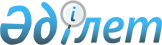 О признании утратившими силу некоторых решений и структурных элементов решения Мангистауского областного маслихатаРешение Мангистауского областного маслихата от 28 мая 2021 года № 3/51. Зарегистрировано в Министерстве юстиции Республики Казахстан 18 июня 2021 года № 23093
      В соответствии со статьей 27 Закона Республики Казахстан "О правовых актах" Мангистауский областной маслихат РЕШИЛ:
      1. Признать утратившими силу некоторые решения и структурные элементы решения Мангистауского областного маслихата согласно приложению к настоящему решению.
      2. Государственному учреждению "Аппарат Мангистауского областного маслихата" в установленном законодательством Республики Казахстан порядке обеспечить:
      1) государственную регистрацию настоящего решения в Министерстве юстиции Республики Казахстан;
      2) размещение настоящего решения на интернет-ресурсе Мангистауского областного маслихата после его официального опубликования.
      3. Настоящее решение вводится в действие по истечении десяти календарных дней после дня его первого официального опубликования. Перечень признанных утратившими силу некоторых решений и структурных элементов решения Мангистауского областного маслихата
      1. Решение Мангистауского областного маслихата "Об утверждении Правил содержания и выгула собак и кошек, отлова и уничтожения бродячих собак и кошек на территории населенных пунктов Мангистауского района" от 27 февраля 2015 года № 22/355 (зарегистрировано в Реестре государственной регистрации нормативных правовых актов за № 2669).
      2. Решение Мангистауского областного маслихата "О Правилах содержания животных на территории населенных пунктов Мангистауского района" от 10 декабря 2015 года № 29/445 (зарегистрировано в Реестре государственной регистрации нормативных правовых актов за № 2945).
      3. Пункты 4 и 12 приложения к решению Мангистауского областного маслихата "О внесении изменений в некоторые решения областного маслихата" от 29 сентября 2017 года № 13/159 (зарегистрировано в Реестре государственной регистрации нормативных правовых актов за № 3438).
					© 2012. РГП на ПХВ «Институт законодательства и правовой информации Республики Казахстан» Министерства юстиции Республики Казахстан
				
      Председатель сессии 

М. Аманиязова

      Секретарь Мангистауского областного маслихата 

Н. Тумышев
Приложениек решению Мангистаускогообластного маслихатаот 28 мая 2021 года№ 3/51